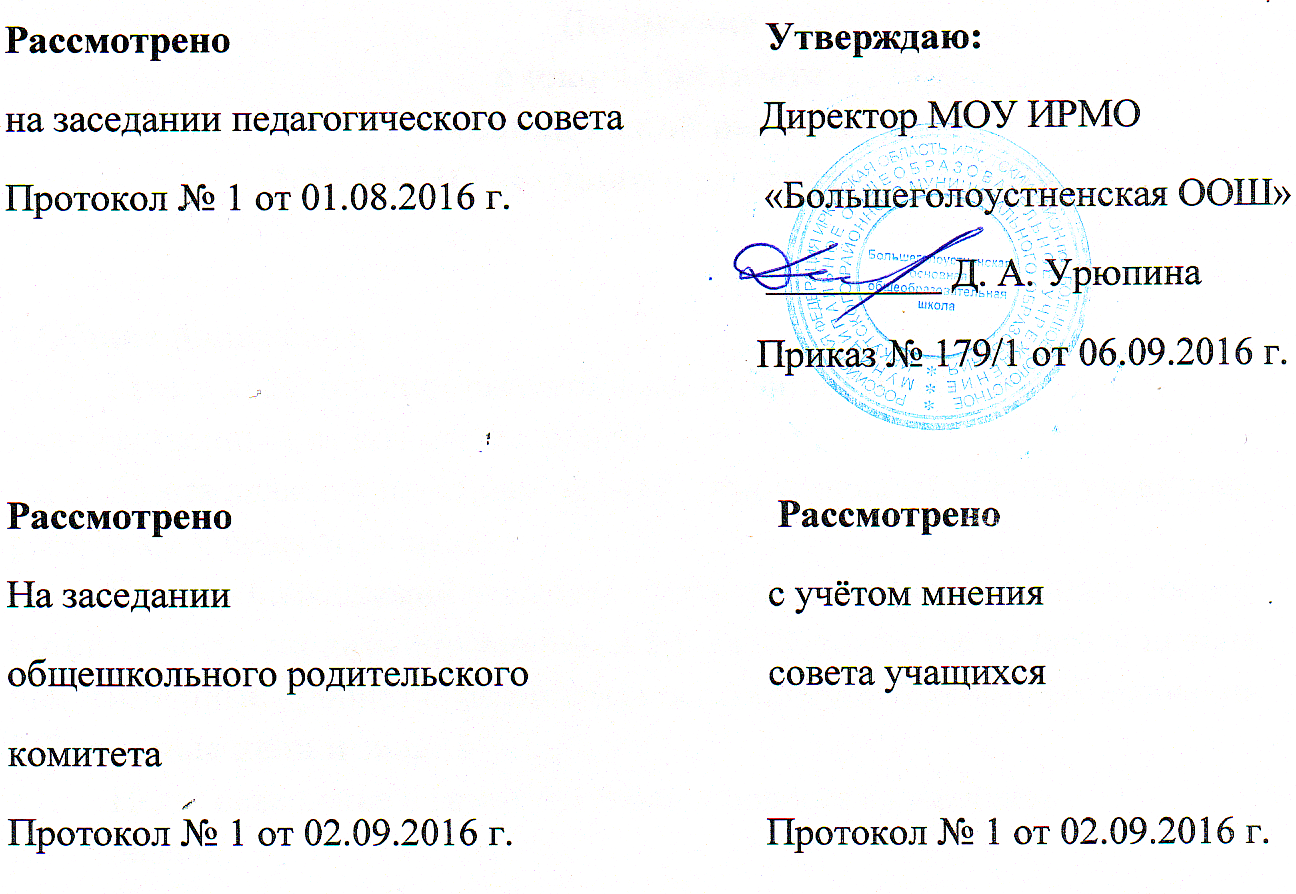 Положениео совете по профилактике правонарушенийМОУ ИРМО «Большеголоустненская ООШ».Положениео совете по  профилактике правонарушенийМОУ ИРМО «Большеголоустненская ООШ».Общие положенияСовет профилактики создан в школе для работы по предупреждению правонарушений и преступлений, укреплению дисциплины среди учащихся по месту учёбы.Состав совета профилактики утверждается педагогическим коллективом школы и состоит из председателя, его заместителя и членов совета. Членами совета являются наиболее опытные работники школы, представители общественных организаций, сотрудники правоохранительных органов. Руководит советом профилактики заместитель директора по воспитательной работе.Совет профилактики работает под руководством комиссии по делам несовершеннолетних.Задачи и порядок деятельности совета профилактики правонарушений.Совет профилактики правонарушений:Изучает и анализирует состояние правонарушений и преступности среди учащихся, состояние воспитательной и профилактической работы, направленной на их предупреждение;Рассматривает персональные дела учащихся – нарушителей порядка;Осуществляет контроль над поведением подростков, состоящих на учёте в ПДН, в комиссии по делам несовершеннолетних;Выявляет учащихся группы риска и родителей, не выполняющих своих обязанностей по воспитанию детей, сообщает о них в ПДН;Вовлекает подростков, склонных к правонарушениям, в спортивные секции, в кружки технического и художественного творчества;Осуществляет профилактическую работу с неблагополучными семьями. Обсуждает поведение родителей, не выполняющих свои обязанности по воспитанию детей. В необходимых случаях ставит вопрос о привлечении таких родителей к установленной Законом ответственности перед соответствующими государственными и общественными организациями;Заслушивает классных руководителей о состоянии работы по укреплению дисциплины и профилактики правонарушений;Выносит проблемные вопросы на обсуждение педсовета и руководства школы;Ходатайствует перед комиссией по делам несовершеннолетних о снятии с учёта учащихся, исправивших своё поведение;Организует обучение общественного актива современным формам и методам работы по предупреждению правонарушений.Совет профилактики рассматривает вопросы, отнесённые к его компетентности, на своих заседаниях, которые проходят не реже одного раза в два месяца (кроме экстренных случаев). Заседание протоколируется одним из членов совета профилактики.При разработке персональных дел вместе учащимися приглашаются классный руководитель и родители учащихся.Работа совета профилактики планируется на учебный год. План работы обсуждается на заседании совета профилактики и утверждается директором школы.Свою работу совет профилактики проводит в тесном контакте с правоохранительными органами, общественными организациями, проводящими воспитательную работу с детьми.Документация совета профилактики.Приказ о создании совета профилактики.Журнал заседаний.Карты учащихся, состоящих на учёте в школе.Списки проблемных семей. Списки детей-сирот.Социальный паспорт школы.Личные дела учащихся, состоящих на разных видах учёта.Заключение.Срок действия положения 5 лет (до 1 августа 2021 года).